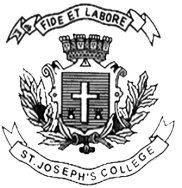 ST. JOSEPH’S COLLEGE (AUTONOMOUS), BANGALORE – 27OPEN ELECTIVE -IV SEMESTERSEMESTER EXAMINATION – APRIL 2017ST OE 4116 - Descriptive StatisticsTime: 90 Min  	          							Max: 35 marksThis question paper has THREE parts and ONE printed pageScientific calculators are allowed and GRAPHS sheets will be provided on requestPART – A I 	Answer any FIVE of the following:					5 x 2 = 10Briefly explain pivot table.Differentiate between symmetric and skewness. Give the classical definition of probability.Mention the requisites of a good measure of Dispersion.Give the property of combined mean.Define linear regression.Define pilot survey. PART-B II 	Answer any THREE of the following:					3 x 5 = 15Construct appropriate frequency distribution from the following raw data about number of typing errors in a page						 		(5)Goals scored by two teams A and B in a football season were as follows:		(5)Which team is more consistent?       Find correlation between X and Y. comment on the result. 				(5)Explain       i) Stratified sampling							(5)      ii) Simple random samplingA) A committee of University teachers consists of three professors, five readers    and two lecturers. A subcommittee of six is selected by drawing names out of that.  What is the probability that the subcommittee is composed of two professors, three readers and one lecturer?							          (2)	B) Explain  i) Equally likely event		      ii) Mutually exclusive event with example 				(3)PART – C III	Answer any ONE of the following:					1 x 10 = 10A) Following data gives the cost components of construction of a house. Represent the data by component bars.							(5)B)  Prepare a draft of questionnaire for collecting data on “opinion about conducting    students council election” in a college for the first time.			(5)A) The frequency of Chirps(pulse of sound)made by a striped ground cricket at various ground temperature.				 Fit a regression line of chirps on temperature. 			(5)B) Define Central tendency and explain any four measures of it.		(5)622245505044212530402641266023154212355415Team A2440023155Team B5210314442Price of shirt (X) (in Rs)90100116115120190Price of trousers (Y) (in Rs)190200190215220170Particularscost in rupees(in thousand)cost in rupees(in thousand)cost in rupees(in thousand)Particulars198019902000steel2060120cement203060wood102050bricks102030labour203050miscellaneous204090Total100200400Chirps/second201619181715Temperature(⁰F)897293848175